08.07.2024Г. № 32РОССИЙСКАЯ ФЕДЕРАЦИЯИРКУТСКАЯ ОБЛАСТЬКИРЕНСКИЙ районНЕБЕЛЬСКОЕ муниципальное образованиеАДМИНИСТРАЦИЯПОСТАНОВЛЕНИЕОБ УТВЕРЖДЕНИИ МЕТОДИКИ ПРОГНОЗИРОВАНИЯ ПОСТУПЛЕНИЙ ДОХОДОВ В БЮДЖЕТ НЕБЕЛЬСКОГО СЕЛЬСКОГО ПОСЕЛЕНИЯ КИРЕНСКОГО РАЙОНА           В соответствии с пунктом 1 статьи 160 Бюджетного кодекса Российской Федерации, постановлением Правительства Российской Федерации от 23 июня 2016 года 574 «Об общих требованиях  к методике прогнозирования поступлений доходов в бюджеты бюджетной системы Российской Федерации» (в редакции постановления Правительства Российской Федерации от 27 октября 2023 года № 1796), с целью приведения методики прогнозирования поступлений доходов бюджета Небельского сельского поселения Киренского района, главным администратором которых является администрация Небельского сельского поселения Киренского района, в соответствии с изменениями, утвержденными Постановлением Правительства Российской Федерации от 27 октября 2023 года №1796, администрация Небельского сельского поселения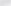 ПОСТАНОВЛЯЕТ:           1. Утвердить прилагаемую Методику прогнозирования поступлений доходов в бюджет Небельского сельского поселения Киренского района.           2. Методику прогнозирования поступлений доходов в бюджет Небельского сельского поселения, утвержденную постановлением администрации Небельского сельского поселения от 30.12.2022 года № 57, считать утратившей силу.           3. Настоящее Постановление опубликовать в журнале «Информационный Вестник» администрации Небельского сельского поселения и на официальном сайте администрации Киренского муниципального района в разделе «Поселения района» (http://kirenskrn.irkobl.ru) в информационно - телекоммуникационной сети «Интернет»            4. Контроль по исполнению настоящего Постановления оставляю за собой.Глава Небельского МОН.В.Ворона УТВЕРЖДЕНА постановлением  администрации Небельского МО от 08.07.2024 года № 32 МЕТОДИКАПРОГНОЗИРОВАНИЯ ПОСТУПЛЕНИЙ ДОХОДОВ В БЮДЖЕТНЕБЕЛЬСКОГО СЕЛЬСКОГО ПОСЕЛЕНИЯ КИРЕНСКОГО РАЙОНА1. Общие положения1.1. Настоящая методика определяет порядок прогнозирования поступлений доходов в бюджет Небельского сельского поселения Киренского района, администрирование которых осуществляет администрация Небельского сельского поселения Киренского района (далее - главный администратор доходов, администратор доходов).          Прогнозирование налоговых и неналоговых доходов бюджета осуществляется в соответствии с действующим бюджетным и налоговым законодательством Российской Федерации, а также нормативными правовыми актами Иркутской области и Небельского сельского поселения.1.2. Методика прогнозирования разрабатывается на основе единых подходов к прогнозированию поступлений доходов в текущем финансовом году, очередном финансовом году и плановом периоде. Для текущего финансового года методика прогнозирования предусматривает в том числе использование данных о фактических поступлениях доходов за истекшие месяцы этого года с описанием алгоритма их использования (в том числе увеличение или уменьшение прогноза доходов на сумму корректировки, рассчитываемой с учетом данных о фактических поступлениях доходов, уточнение прогнозируемых значений показателей, используемых для расчета прогнозного объема поступлений, с учетом их фактических значений).1.3. Методика прогнозирования разрабатывается по каждому виду (или по решению главного администратора доходов - подвиду) доходов (далее - вид доходов) по форме согласно приложению и содержит:а) наименование вида доходов и соответствующий код бюджетной классификации Российской Федерации;б)  описание показателей, используемых для расчета прогнозного объема поступлений по каждому виду доходов, с указанием алгоритма определения значения (источника данных) для соответствующего показателя (включая корректирующие показатели);в)  характеристику метода расчета прогнозного объема поступлений по каждому виду доходов. Для каждого вида доходов применяется один из следующих методов или сочетания следующих методов расчета (применение сочетания методов расчета возможно в случае использования разных методов расчета для прогнозирования разных источников доходов в рамках одного вида доходов, при этом алгоритм их применения должен быть однозначно определен в методике прогнозирования):      - прямой расчет, основанный на непосредственном использовании прогнозных значений объемных и стоимостных показателей, уровней ставок и других показателей, определяющих прогнозный объем поступлений прогнозируемого вида доходов;     - усреднение – расчет на основании усреднения годовых объемов доходов бюджета Небельского сельского поселения Киренского района не менее чем за 3 года или весь период поступления соответствующего вида доходов в случае, если он не превышает 3 года;      - индексация - расчет с применением индекса потребительских цен или другого коэффициента, характеризующего динамику прогнозируемого вида доходов бюджетов бюджетной системы Российской Федерации;     - экстраполяция - расчет, осуществляемый на основании имеющихся данных о тенденциях изменения поступлений в предшествующие периоды;     - иной способ, который должен быть описан и обоснован в методике прогнозирования. г) описание фактического алгоритма (и (или) формулу) расчета прогнозируемого объема поступлений в бюджет Небельского сельского поселения Киренского района.	1.4. Методика прогнозирования в случае использования метода прямого расчета может содержать характеристику уровня собираемости соответствующего вида доходов (при его применимости) с учетом динамики показателя собираемости соответствующего вида доходов в предшествующие периоды и целевого уровня собираемости соответствующего вида доходов (в случае его наличия).1.4.(1). Методика прогнозирования предусматривает использование при расчете прогнозного объема поступлений доходов оценки ожидаемых результатов работы по взысканию задолженности по платежам в бюджеты бюджетной системы Российской Федерации (за исключением задолженности, подлежащей учету на забалансовых счетах до принятия решения о восстановлении на балансовых счетах или списании с забалансовых счетов), получаемой на основании данных о планирующемся зачислении или с применением одного из методов (сочетания методов), указанных в пункте 1.3. настоящего документа, с описанием алгоритма ее использования (увеличение прогноза доходов на сумму такой оценки, уточнение прогнозируемых значений показателей, используемых для расчета прогнозного объема поступлений) для всех видов доходов, по которым задолженность по платежам в бюджеты бюджетной системы Российской Федерации отражается в бюджетной отчетности главного администратора доходов, а также влияния на объем поступлений доходов отдельных решений Президента Российской Федерации, Правительства Российской Федерации, высших исполнительных органов государственной власти субъектов Российской Федерации и Собрания депутатов Небельского сельского поселения.1.4.(2). Методика прогнозирования составляется с учетом нормативных правовых актов Российской Федерации, субъектов Российской Федерации, Собрания депутатов Небельского сельского поселения. При этом проекты нормативных правовых актов и (или) проекты актов, предусматривающих внесение изменений в соответствующие нормативные правовые акты, могут учитываться при расчете прогнозного объема поступлений доходов по решению соответственно Министерства финансов Российской Федерации, финансовых органов субъектов Российской Федерации или Администрации Небельского сельского поселения.1.5. Методика прогнозирования в случаях, когда прогноз соответствующего вида доходов предусматривает использование показателей социально-экономического развития, основывается на показателях прогноза социально-экономического развития Российской Федерации, субъекта Российской Федерации или Небельского сельского поселения на среднесрочный период, разработанного уполномоченным федеральным органом исполнительной власти, органом исполнительной власти субъекта Российской Федерации или Администрацией Небельского сельского поселения (далее - показатели прогноза социально-экономического развития).1.6. Для расчета прогнозируемого объема доходов от налогов при разработке методики прогнозирования:а) применяется метод прямого расчета;б) налоговая база  в прогнозируемом периоде определяются на основании соответствующей отчетности за предыдущие годы с учетом показателей прогноза социально-экономического развития и иной информации, указанной главным администратором доходов согласно пункта 1.3. настоящего документа;в) учитывается информация о ставках платежей с указанием соответствующей нормы законодательства Российской Федерации о налогах и сборах или иных нормативных правовых актов Российской Федерации, субъектов Российской Федерации и Собрания депутатов Небельского сельского поселения;г) алгоритм расчета для каждого вида доходов должен включать оценку объема выпадающих доходов в связи с применением предусмотренных законодательством Российской Федерации льгот, освобождений и иных преференций с указанием соответствующих норм законодательства Российской Федерации или информацию об отсутствии таких льгот. Расчет выпадающих доходов осуществляется с использованием методов (комбинации методов), указанных в  пункте 1.3. настоящего документа.7. Для расчета прогнозируемого объема прочих доходов при разработке методики прогнозирования:а) в части доходов от предоставления имущества, находящегося в муниципальной собственности, в аренду:применяется метод прямого расчета;алгоритм расчета прогнозных показателей соответствующего вида доходов основывается на данных о размере площади сдаваемых объектов, ставке арендной платы и динамике отдельных показателей прогноза социально-экономического развития, если иное не предусмотрено договором аренды;договоры, заключенные (планируемые к заключению) с арендаторами, являются источником данных о сдаваемой в аренду площади и ставке арендной платы;б) в части доходов от перечисления части прибыли муниципальных унитарных предприятий, остающейся после уплаты налогов и обязательных платежей:применяется метод прямого расчета;алгоритм расчета прогнозных показателей соответствующего вида доходов определяется исходя:из фактической или прогнозной величины чистой прибыли муниципальных унитарных предприятий в году, предшествующем году, на который осуществляется расчет прогнозного объема доходов;из доли чистой прибыли муниципальных унитарных предприятий, перечисляемой в бюджет Небельского сельского поселения Киренского района, с учетом решений Правительства Российской Федерации, высших исполнительных органов субъектов Российской Федерации и решений Собрания депутатов Небельского сельского поселения;в) в части доходов от оказания платных услуг:применяется метод прямого расчета;алгоритм расчета прогнозных показателей соответствующего вида доходов определяется исходя из количества планируемых платных услуг и их стоимости, установленной органами местного самоуправления;определение количества планируемых платных услуг каждого вида основывается на статистических данных не менее чем за 3 года или за весь период оказания услуги в случае, если он не превышает 3 лет;г) в части доходов, полученных в результате применения мер гражданско-правовой, административной и уголовной ответственности, в том числе штрафов, конфискаций и компенсаций, а также средств, полученных в возмещение вреда, причиненного публично-правовому образованию, и иных сумм принудительного изъятия (платежей):в случае, если фиксированные размеры штрафов и иных сумм принудительного изъятия (платежей) в денежном выражении или их диапазоны установлены законодательно и есть возможность получения соответствующих статистических данных о количестве наложенных штрафов и иных сумм принудительного изъятия (платежей), применяется метод прямого расчета (по видам правонарушений и с учетом размеров платежей);определение прогнозного количества наложенных штрафов и иных сумм принудительного изъятия (платежей) по каждому виду правонарушений, закрепленному в законодательстве Российской Федерации, основывается на статистических данных не менее чем за 3 года или за весь период закрепления в законодательстве Российской Федерации в случае, если этот период не превышает 3 лет;размеры штрафов и иных сумм принудительного изъятия (платежей) по каждому виду правонарушений соответствуют положениям нормативных правовых актов Российской Федерации, субъектов Российской Федерации или Собрания депутатов Небельского сельского поселения с учетом изменений, запланированных на очередной финансовый год и плановый период;д) в части доходов от продажи имущества, находящегося в муниципальной собственности:метод прямого расчета применяется в случае прогнозирования следующих доходов согласно бюджетной классификации Российской Федерации:доходы от продажи квартир;доходы от реализации имущества, находящегося в муниципальной собственности, в части реализации основных средств по указанному имуществу;в случае прогнозирования доходов от реализации имущества, находящегося в муниципальной собственности, в части реализации основных средств по указанному имуществу алгоритм расчета прогнозных показателей определяется с учетом прогнозного плана (программы) приватизации имущества, находящегося в собственности муниципального образования, а также порядка и последовательности применения способов приватизации, установленных законодательством Российской Федерации о приватизации государственного и муниципального имущества;в остальных случаях применяется один из методов (комбинация методов), указанных в  пункте 1.3. настоящего документа.1.8. Для исчисления безвозмездных поступлений от других бюджетов бюджетной системы Российской Федерации при разработке методики прогнозирования ожидаемый объем безвозмездных поступлений определяется на основании объема расходов соответствующего бюджета бюджетной системы Российской Федерации в случае, если такой объем расходов определен. В иных случаях прогнозирование может осуществляться в соответствии с положениями, предусмотренными пунктами 1.3. -1.5. настоящего документа.1.9. Разработка методики прогнозирования по видам доходов, не указанным в настоящем документе, осуществляется в соответствии с пунктами 1.3. – 1.5. настоящего документа.Приложениек Методике прогнозирования поступлений доходов в бюджет Небельского сельского поселенияКиренского района МЕТОДИКАПРОГНОЗИРОВАНИЯ ПОСТУПЛЕНИЙ ДОХОДОВ В БЮДЖЕТ НЕБЕЛЬСКОГО СЕЛЬСКОГО ПОСЕЛЕНИЯ <1> Код бюджетной классификации доходов без пробелов и кода главы главного администратора доходов бюджета.<2> Характеристика метода расчета прогнозного объема поступлений (определяемая в соответствии с подпунктом "в" пункта 3 общих требований к методике прогнозирования поступлений доходов в бюджеты бюджетной системы Российской Федерации, утвержденных постановлением Правительства Российской Федерации от 23 июня 2016 г. N 574 "Об общих требованиях к методике прогнозирования поступлений доходов в бюджеты бюджетной системы Российской Федерации").<3> Формула расчета прогнозируемого объема поступлений (при наличии).<4> Описание фактического алгоритма расчета прогнозируемого объема поступлений (обязательно - в случае отсутствия формулы расчета, по решению главного администратора доходов - в случае наличия формулы расчета).<5> Описание всех показателей, используемых для расчета прогнозного объема поступлений, с указанием алгоритма определения значения (источника данных) для каждого из соответствующих показателей.N п/пКод главного администратора доходовНаименование главного администратора доходовКБК <1>Наименование КБК доходовНаименование метода расчета <2>Формула расчета <3>Алгоритм расчета <4>Описание показателей <5>1961Администрация Небельского сельского поселения Киренского района Иркутской области1 08 04020 01 1000 110Государственная пошлина за совершение нотариальных действий должностными лицами органов местного самоуправления, уполномоченными в соответствии с законодательными актами Российской Федерации на совершение нотариальных действийИндексация, Метод прогнозирования с учетом фактического поступленияПгос = ОП х Jпц/100Прогнозирование поступлений государственной пошлины осуществляется в соответствии с главой 25.3 "Государственная пошлина" Налогового кодекса Российской Федерации на основе ожидаемого объема ее поступлений в текущем финансовом году, с учетом индексации ее размеров, утвержденных федеральным законодательством, и индексом потребительских цен на очередной финансовый год в соответствии с прогнозом социально-экономического развития Иркутской области. Прогнозируемые поступления на плановый период корректируются на индексы потребительских цен в соответствии с прогнозом социально-экономического развития Иркутской областиПгос – сумма госпошлины, прогнозируемая к поступлению в бюджет сельского поселения, в прогнозируемом годуОП – ожидаемое поступление госпошлины в бюджет сельского поселения в текущем годуJпц - индекс потребительских цен, применяемый в расчетах бюджета, в соответствии с прогнозом социально-экономического развития Иркутской области на очередной финансовый год и на плановый период2961Администрация Небельского сельского поселения Киренского района Иркутской области1 08 04020 01 4000 110Государственная пошлина за совершение нотариальных действий должностными лицами органов местного самоуправления, уполномоченными в соответствии с законодательными актами Российской Федерации на совершение нотариальных действийИндексация, Метод прогнозирования с учетом фактического поступления  Пгос = ОП х Jпц/100Прогнозирование поступлений государственной пошлины осуществляется в соответствии с главой 25.3 "Государственная пошлина" Налогового кодекса Российской Федерации на основе ожидаемого объема ее поступлений в текущем финансовом году, с учетом индексации ее размеров, утвержденных федеральным законодательством, и индексом потребительских цен на очередной финансовый год в соответствии с прогнозом социально-экономического развития Иркутской области. Прогнозируемые поступления на плановый период корректируются на индексы потребительских цен в соответствии с прогнозом социально-экономического развития Иркутской областиПгос – сумма госпошлины, прогнозируемая к поступлению в бюджет сельского поселения, в прогнозируемом годуОП – ожидаемое поступление госпошлины в бюджет сельского поселения в текущем годуJпц - индекс потребительских цен, применяемый в расчетах бюджета, в соответствии с прогнозом социально-экономического развития Иркутской области на очередной финансовый год и на плановый период3961Администрация Небельского сельского поселения Киренского района Иркутской области1 11 09045 10 0000 120Прочие поступления от использования имущества, находящегося в собственности сельских поселений ( за исключением имущества муниципальных бюджетных и автономных учреждений, а также имущества муниципальных унитарных предприятий, в том числе казенных)Метод усредненияДПп = (ФПт-1 + ФПт-2  + ФПт-3) / 3 расчет на основании усреднения годовых объемов доходов бюджета Небельского сельского поселения Киренского района не менее чем за 3 года или весь период поступления соответствующего вида доходов в случае, если он не превышает 3 годаДПп – прогноз прочих поступлений от использования муниципального имущества;ФПт-1 , ФПт-2 , ФПт-3 – фактические поступления за использование муниципального имущества за три предыдущих года;т – текущий год4961Администрация Небельского сельского поселения Киренского района Иркутской области1 13 01995 10 0000 130Прочие доходы от оказания платных услуг (работ) получателями средств бюджетов сельских поселенийМетод прямого расчетаОпу= Оу1+Оу2+Оу3+…+Оуnалгоритм расчета прогнозных показателей соответствующего вида доходов определяется исходя из количества планируемых платных услуг и их стоимости, установленной органами местного самоуправления;определение количества планируемых платных услуг каждого вида основывается на статистических данных не менее чем за 3 года или за весь период оказания услуги в случае, если он не превышает 3 летОу=Кп * ЦуКп = (Кп1 + Кп2  + Кп3) / 3Опу - прогнозный показатель поступления прочих доходов от оказания платных услуг (работ) администрацией Небельского сельского поселения;n – количество видов платных услугОу - вид платных услуг Кп - среднегодовое количество оказанных платных услуг, рассчитываемое за предшествующий трехлетний период Кп1 + Кп2  + Кп3 - количество фактически оказанных платных услуг за соответствующие три года, предшествующие текущему году;Цу - размер платы за единицу услуг.5961Администрация Небельского сельского поселения Киренского района Иркутской области1 14  02053 10 0000 410Доходы от реализации иного имущества, находящегося в собственности сельских поселений (за исключением имущества муниципальных бюджетных и автономных учреждений, а также имущества муниципальных унитарных предприятий, в том числе казенных), в части реализации основных средств по указанному имуществуМетод прямого расчетаРИ = Ст * Плв случае прогнозирования доходов от реализации имущества, находящегося в муниципальной собственности, в части реализации основных средств по указанному имуществу алгоритм расчета прогнозных показателей определяется с учетом прогнозного плана (программы) приватизации имущества, находящегося в собственности муниципального образования, а также порядка и последовательности применения способов приватизации, установленных законодательством Российской Федерации о приватизации государственного и муниципального имуществаРИ – объем  доходов от реализации имуществаСт- оценочная стоимость, либо рыночная стоимость  имущества. При невозможности определения рыночной стоимости - средняя стоимость  аналогичного имущества  реализованного в  предшествующем периоде;Пл- площадь объектов недвижимости, подлежащих реализации в очередном финансовом году.6961Администрация Небельского сельского поселения Киренского района Иркутской области1 16 02020  02 0000 140Административные штрафы, установленные законами субъектов Российской Федерации об административных правонарушениях, за нарушение муниципальных правовых актовИной способ-Прогнозирование не осуществляется в связи с невозможностью достоверно определить объемы поступлений на очередной финансовый год и плановый период. Прогнозируемый объем указанных доходов подлежит включению в доходную часть бюджета сельского поселения в течение финансового года с учетом информации о фактическом поступлении7961Администрация Небельского сельского поселения Киренского района Иркутской области1 17  01050 10 0000 180Невыясненные поступления, зачисляемые в бюджеты сельских поселенийИной способ-Платежи,  отнесенные  к  невыясненным поступлениям,  подлежат  уточнению  (выяснению)  в  течение  финансового  года,  в  связи  с этим  расчет  прогноза  поступлений  по  коду  «Невыясненные  поступления,  зачисляемые  в  бюджеты  сельских поселений»  на  очередной  финансовый  год  и  плановый  период  не  производится-8961Администрация Небельского сельского поселения Киренского района Иркутской области1 17  05050 10 0000 180Прочие неналоговые доходы бюджетов сельских поселенийИной способ-Прогнозирование не осуществляется в связи с невозможностью достоверно определить объемы поступлений на очередной финансовый год и плановый период. Прогнозируемый объем указанных доходов подлежит включению в доходную часть бюджета сельского поселения в течение финансового года с учетом информации о фактическом поступлении-9961Администрация Небельского сельского поселения Киренского района Иркутской области2 02 15001 10 0000 150Дотации бюджетам сельских поселений на выравнивание бюджетной обеспеченности из бюджета субъекта Российской ФедерацииИной способ-Прогнозирование безвозмездных поступлений из областного бюджета в бюджет сельского поселения осуществляется в соответствии с законом Иркутской области об областном бюджете на очередной финансовый год и на плановый период и (или) правовыми актами Иркутской области на соответствующий год на основании объема расходов соответствующего бюджета бюджетной системы Российской Федерации в случае, если такой объем расходов определенВ соответствии с объемами расходов областного бюджета на соответствующий финансовый год, предусмотренными проектом Закона Иркутской области об областном бюджете и/или Законом Иркутской области об утверждении областного бюджета и (или) уведомлениями по расчетам между бюджетами и (или) на основании соглашения о предоставлении бюджету поселения дотаций10961Администрация Небельского сельского поселения Киренского района Иркутской области2 02 16001 10 0000 150Дотации бюджетам сельских поселений на выравнивание бюджетной обеспеченности из бюджетов муниципальных районовИной способ-Прогнозирование безвозмездных поступлений из бюджета района в бюджет сельского поселения осуществляется в соответствии с решением Собрания депутатов Киренского района о бюджете на очередной финансовый год и на плановый период и (или) правовыми актами Шолохоского района на соответствующий год на основании объема расходов соответствующего бюджета бюджетной системы Российской Федерации в случае, если такой объем расходов определен.В соответствии с объемами расходов бюджета Киренского района на соответствующий финансовый год, предусмотренными проектом Решения Собрания депутатов Киренского района о бюджете и/или Решения Собрания депутатов Киренского района о бюджете и (или) уведомлениями по расчетам между бюджетами и (или) на основании соглашения о предоставлении бюджету поселения дотаций11961Администрация Небельского сельского поселения Киренского района Иркутской области2 02 19999 10 0000 150Прочие дотации бюджетам сельских поселенийИной способ-Прогнозирование безвозмездных поступлений из областного бюджета в бюджет сельского поселения осуществляется в соответствии с законом Иркутской области об областном бюджете на очередной финансовый год и на плановый период и (или) правовыми актами Иркутской области на соответствующий год на основании объема расходов соответствующего бюджета бюджетной системы Российской Федерации в случае, если такой объем расходов определен-12961Администрация Небельского сельского поселения Киренского района Иркутской области2 02 29999 10 0000 150Прочие субсидии бюджетам сельских поселенийИной способ-Прогнозирование безвозмездных поступлений из областного бюджета в бюджет сельского поселения осуществляется в соответствии с законом Иркутской области об областном бюджете на очередной финансовый год и на плановый период и (или) правовыми актами Иркутской области на соответствующий год на основании объема расходов соответствующего бюджета бюджетной системы Российской Федерации в случае, если такой объем расходов определен-13961Администрация Небельского сельского поселения Киренского района Иркутской области2 02 30024 10 0000 150   Субвенции бюджетам сельских поселений на осуществление первичного воинского учета органами местного самоуправления поселений, муниципальных и городских округовИной способ-Прогнозирование безвозмездных поступлений из областного бюджета в бюджет сельского поселения осуществляется в соответствии с законом Иркутской области об областном бюджете на очередной финансовый год и на плановый период и (или) правовыми актами Иркутской области на соответствующий год на основании объема расходов соответствующего бюджета бюджетной системы Российской Федерации в случае, если такой объем расходов определен.-14961Администрация Небельского сельского поселения Киренского района Иркутской области2 02 35118 10 0000 150Субвенции бюджетам сельских поселений на выполнение передаваемых полномочий субъектов Российской ФедерацииИной способПрогнозирование безвозмездных поступлений из областного бюджета в бюджет сельского поселения осуществляется в соответствии с законом Иркутской области об областном бюджете на очередной финансовый год и на плановый период и (или) правовыми актами Иркутской области на соответствующий год на основании объема расходов соответствующего бюджета бюджетной системы Российской Федерации в случае, если такой объем расходов определен-15961Администрация Небельского сельского поселения Киренского района Иркутской области2 02 39999 10 0000 150Прочие субвенции бюджетам сельских поселенийИной способ- Прогнозирование безвозмездных поступлений из областного бюджета в бюджет сельского поселения осуществляется в соответствии с законом Иркутской области об областном бюджете на очередной финансовый год и на плановый период и (или) правовыми актами Иркутской области на соответствующий год на основании объема расходов соответствующего бюджета бюджетной системы Российской Федерации в случае, если такой объем расходов определен.-16961Администрация Небельского сельского поселения Киренского района Иркутской области2 02 49999 10 0000 150Прочие межбюджетные трансферты, передаваемые бюджетам сельских поселенийИной способПрогнозирование безвозмездных поступлений из областного бюджета в бюджет сельского поселения осуществляется в соответствии с законом Иркутской области об областном бюджете на очередной финансовый год и на плановый период и (или) правовыми актами Иркутской области на соответствующий год на основании объема расходов соответствующего бюджета бюджетной системы Российской Федерации в случае, если такой объем расходов определен-17961Администрация Небельского сельского поселения Киренского района Иркутской области2 07 05030 10 0000 150Прочие безвозмездные поступления в бюджеты сельских поселений--Непрогнозируемые доходы-18961Администрация Небельского сельского поселения Киренского района Иркутской области2 08 05000 10 0000 180Перечисления из бюджетов сельских поселений (в бюджеты поселений) для осуществления возврата (зачета) излишне уплаченных или излишне взысканных сумм налогов, сборов и иных платежей, а также сумм процентов за несвоевременное осуществление такого возврата и процентов, начисленных на излишне взысканные суммы- - Непрогнозируемые доходы-19961Администрация Небельского сельского поселения Киренского района Иркутской области2 19 60010 10 0000 150Возврат прочих остатков субсидий, субвенций и иных межбюджетных трансфертов, имеющих целевое назначение, прошлых лет из бюджетов сельских поселенийИной способ-Прогнозирование вышеуказанного дохода на этапе формирования проекта решения обюджете Небельского сельского поселения не осуществляется в связи с отсутствиемсистемного характера их уплаты и объективной информации для осуществления расчета-